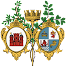 Information om det börjar brinna. ( Helsingkrona Nation)En brand som fått fäste kan utvecklas mycket snabbt och med stor värme- och rökutveckling som följd. Även vid en mindre brand kan ett trapphus eller korridor vara fyllt med tjock, giftig rök redan efter några minuter. Skulle utrymning av huset behöva ske, blir de boende då hänvisade till fönster och balkonger. Brännbart material typ kartonger, möbler får därför inte förvaras i korridoren eller trapphuset, oavsett hur det placeras. Detta är inte bara för att lagen om skydd mot olyckor (LSO 2003:778) säger så. Orsaken är även för att skapa en trygg boende miljö och minimera skador och risker till följd av brand. Om det brinner – gör så här-Ta dig ut så snabbt du kan. Håll dig nära golvet under röken för att inte andas in farlig brandrök och för att se bättre.-Stäng alla dörrar bakom dig för att hindra elden från att sprida sig.-Om det går försök släcka elden, men tar inte onödiga risker Det finns i korridorer på bostadshuset brandsläckare och brandfilt om du vill släcka en brand. Mindre brand kan man släcka. Ta inte onödiga risker. Går inte släcka, stäng dörren och varna andra i bostaden, dina grannar så att de kan ta sig ut. -Använd trapporna om det är inte rökfyllt trappan, aldrig hissen.-Går inte utrymma via korridoren, gå till balkongen.-Håll din lägenhetsdörr stängd.-Stanna kvar i din egen lägenhet, där är du säker i 30-60 minuter.-Ring 112, då får räddningstjänsten reda på att du är inne lägenheten.-Ställ dig vid ett fönster eller balkong så att räddningstjänstens personal kan se dig.-Gå aldrig ut i ett rökfyllt trapphus, det kan räcka med några andetag av den livsfarliga röken för att du ska bli medvetslös.-Häng ut en handduk eller något genom fönstret för att brandkåren ska vilken lägenhet du är i.-Gå snabbt till återsamlingsplatsen och ring 112.Rädda - varna - larma - släck